บันทึกรายงานการประชุม สมัยสามัญ สมัยที่3  ครั้งที่ 1วันอังคาร ที่ 13 สิงหาคม พ.ศ.2562ณ ห้องประชุมองค์การบริหารส่วนตำบลเขาไพรเวลา 09.00 น.---------------------------------------ผู้มาประชุมผู้เข้าร่วมประชุมผู้ขาดประชุมเปิดประชุมเวลา 09.30 น.ลำดับที่ชื่อ – สกุลตำแหน่งลายมือชื่อหมายเหตุ1นายอุทิศ  สุขคล้ายประธานสภา ฯอุทิศ  สุขคล้าย2นายพะโยม  ทองสงฆ์รองประธานสภา ฯพะโยม  ทองสงฆ์3นายขันไชย  ไชยรัตน์ส.อบต. ม.1ขันไชย  ไชยรัตน์4นางสุมลฑา  หมวดพุดส.อบต. ม.2สุมลฑา  หมวดพุด5นายธีระเดช  กลับชนะส.อบต. ม.2ธีระเดช  กลับชนะ6นายประสิทธิ์  ไชยช่วยส.อบต. ม.3ประสิทธิ์  ไชยช่วย7นายนาวิน  สำนักช้างส.อบต. ม.4นาวิน  สำนักช้าง8นายมนตรี  น้ำแก้วส.อบต. ม.4มนตรี  น้ำแก้ว9นายณรงค์  นาคถนอมส.อบต. ม.5ณรงค์  นาคถนอม10นายจูลี้  ใสสุขส.อบต. ม.5จูลี้  ใสสุขลำดับที่ชื่อ – สกุลตำแหน่งลายมือชื่อหมายเหตุ1นายทรรศนฤทธิ์  ดำสุขนายก อบต.เขาไพรทรรศนฤทธิ์  ดำสุข2นายสมพร  ทองมีบัวรองนายก อบต.สมพร  ทองมีบัว3นางสาวทิพย์วรรณ  วรรณะปลัด อบต.ทิพย์วรรณ  วรรณะ4นายชัยวัฒน์  ซิ้วกุ้งรองนายก อบต.ชัยวัฒน์  ซิ้วกุ้ง5นายรวยไชย  ชัยสุริยาผอ.กองช่างรวยไชย  ชัยสุริยา6นายฉัตรชัย  ชูช่วยเลขานุการนายกฯฉัตรชัย  ชูช่วยลำดับที่ชื่อ – สกุลตำแหน่งลายมือชื่อหมายเหตุนายอุทิศ  สุขคล้ายประธานสภาฯ     เมื่อองค์ประชุมพร้อม ผมขอเปิดการประชุมสภาสมัยสามัญ  สมัยที่ 3  ครั้งที่ 2 ประจำปี 2562 ซึ่งจะประชุมตามระเบียบวาระ ดังนี้     เมื่อองค์ประชุมพร้อม ผมขอเปิดการประชุมสภาสมัยสามัญ  สมัยที่ 3  ครั้งที่ 2 ประจำปี 2562 ซึ่งจะประชุมตามระเบียบวาระ ดังนี้     เมื่อองค์ประชุมพร้อม ผมขอเปิดการประชุมสภาสมัยสามัญ  สมัยที่ 3  ครั้งที่ 2 ประจำปี 2562 ซึ่งจะประชุมตามระเบียบวาระ ดังนี้ระเบียบวาระที่ 1เรื่องที่ประธานแจ้งให้ที่ประชุมทราบ เรื่องที่ประธานแจ้งให้ที่ประชุมทราบ เรื่องที่ประธานแจ้งให้ที่ประชุมทราบ แจ้งประสานงานการประชุมผู้บริหารองค์กรปกครองส่วนท้องถิ่นจังหวัดตรังแจ้งประสานงานการประชุมผู้บริหารองค์กรปกครองส่วนท้องถิ่นจังหวัดตรังแจ้งประสานงานการประชุมผู้บริหารองค์กรปกครองส่วนท้องถิ่นจังหวัดตรังนายทรรนฤทธิ์  ดำสุขนายกอบต.ผมได้ไปประชุมผู้บริหารอปท.ในจังหวัดตรัง เมื่อวันที่ 6 สิงหาคม 2562 ที่ผ่านมา ท่านรองผู้ว่าฯ เน้นการแก้ไขปัญหาเรื่องน้ำ-การซ่อมแซม ปรับปรุง ที่เก็บแหล่งน้ำ-ทำฝายชะลอน้ำ ป้องกัน และบรรเทาเรื่องภัยแล้งผมได้ไปประชุมผู้บริหารอปท.ในจังหวัดตรัง เมื่อวันที่ 6 สิงหาคม 2562 ที่ผ่านมา ท่านรองผู้ว่าฯ เน้นการแก้ไขปัญหาเรื่องน้ำ-การซ่อมแซม ปรับปรุง ที่เก็บแหล่งน้ำ-ทำฝายชะลอน้ำ ป้องกัน และบรรเทาเรื่องภัยแล้งผมได้ไปประชุมผู้บริหารอปท.ในจังหวัดตรัง เมื่อวันที่ 6 สิงหาคม 2562 ที่ผ่านมา ท่านรองผู้ว่าฯ เน้นการแก้ไขปัญหาเรื่องน้ำ-การซ่อมแซม ปรับปรุง ที่เก็บแหล่งน้ำ-ทำฝายชะลอน้ำ ป้องกัน และบรรเทาเรื่องภัยแล้งที่ประชุมรับทราบรับทราบรับทราบระเบียบวาระที่ 2รับรองรายงานการประชุมสภารับรองรายงานการประชุมสภารับรองรายงานการประชุมสภานายอุทิศ  สุขคล้ายประธานสภาฯขอให้ท่าน อ่านบันทึกการประชุม ที่อยู่ในมือหากมีข้อบกพร่อง ประการใด ขอให้แจ้งครับ เมื่อไม่มีผมขอ ถามมติที่ประชุม ท่านใดเห็นสมควรรับรองรายงานการประชุมสมัยสามัญ สมัยที่ 2 ครั้งที่ 2 โปรดยกมือด้วยครับขอให้ท่าน อ่านบันทึกการประชุม ที่อยู่ในมือหากมีข้อบกพร่อง ประการใด ขอให้แจ้งครับ เมื่อไม่มีผมขอ ถามมติที่ประชุม ท่านใดเห็นสมควรรับรองรายงานการประชุมสมัยสามัญ สมัยที่ 2 ครั้งที่ 2 โปรดยกมือด้วยครับขอให้ท่าน อ่านบันทึกการประชุม ที่อยู่ในมือหากมีข้อบกพร่อง ประการใด ขอให้แจ้งครับ เมื่อไม่มีผมขอ ถามมติที่ประชุม ท่านใดเห็นสมควรรับรองรายงานการประชุมสมัยสามัญ สมัยที่ 2 ครั้งที่ 2 โปรดยกมือด้วยครับมติที่ประชุมรับรองรายงานการประชุม  9 เสียงไม่รับรอง                       0 เสียงงดออกเสียง                    1 เสียงรับรองรายงานการประชุม  9 เสียงไม่รับรอง                       0 เสียงงดออกเสียง                    1 เสียงรับรองรายงานการประชุม  9 เสียงไม่รับรอง                       0 เสียงงดออกเสียง                    1 เสียงระเบียบวาระที่3ญัตติร่างข้อบัญญัติงบประมาณรายจ่ายประจำปีงบประมาณ พ.ศ.2563วาระที่ 1 หลักการและเหตุผลร่างข้อบัญญัติญัตติร่างข้อบัญญัติงบประมาณรายจ่ายประจำปีงบประมาณ พ.ศ.2563วาระที่ 1 หลักการและเหตุผลร่างข้อบัญญัติญัตติร่างข้อบัญญัติงบประมาณรายจ่ายประจำปีงบประมาณ พ.ศ.2563วาระที่ 1 หลักการและเหตุผลร่างข้อบัญญัตินายอุทิศ  สุขคล้ายประธานสภาฯขอเชิญ นายกแถลงงบประมาณ ประกอบงบประมาณรายจ่ายประจำปีงบประมาณ พ.ศ.2563ขอเชิญ นายกแถลงงบประมาณ ประกอบงบประมาณรายจ่ายประจำปีงบประมาณ พ.ศ.2563ขอเชิญ นายกแถลงงบประมาณ ประกอบงบประมาณรายจ่ายประจำปีงบประมาณ พ.ศ.2563นายทรรศนฤทธิ์  ดำสุขนายกอบต.ท่านประธานสภาฯ และสมาชิกสภาองค์การบริหารส่วนตำบลเขาไพร		            บัดนี้ถึงเวลาที่คณะผู้บริหารขององค์การบริหารส่วนตำบลเขาไพร จะได้เสนอร่างข้อบัญญัติ งบประมาณรายจ่ายประจำปีต่อสภาองค์การบริหารส่วนตำบลเขาไพรอีกครั้งหนึ่ง ฉะนั้น ในโอกาสนี้ คณะผู้บริหารองค์การบริหารส่วนตำบลเขาไพรจึงขอชี้แจงให้ท่านประธานและสมาชิกทุกท่านได้ทราบถึงสถานการณ์คลังตลอดจนหลักการและแนวนโยบายการดำเนินการ ในปีงบประมาณ พ.ศ. 2563 ดังต่อไปนี้สถานการณ์คลัง1.1 งบประมาณรายจ่ายทั่วไปในปีงบประมาณ พ.ศ.2562 ณ วันที่ 1 สิงหาคม พ.ศ.2562 องค์กรปกครองส่วนท้องถิ่นมีสถานะการเงิน ดังนี้1.1.1 เงินฝากธนาคาร จำนวน 16,281,345.94 บาท1.1.2 เงินสะสม จำนวน 4,056,345.94 บาท1.1.3 เงินทุนสำรองเงินสะสม จำนวน 4,200,095.72 บาท1.1.4 รายการที่ได้กันเงินไว้แบบก่อหนี้ผูกพันและยังไม่ได้เบิกจ่าย จำนวน 1 โครงการ รวม 895,000.00 บาท1.1.5 รายการที่ได้กันเงินไว้โดยยังไม่ได้ก่อหนี้ผูกพัน จำนวน 0 โครงการ รวม 0.00 บาท1.2 เงินกู้คงค้าง จำนวน 0.00 บาท2. การบริหารงบประมาณ ในปีงบประมาณ 2562 ณ วันที่ 1 สิงหาคม พ.ศ.2562 (1) รายรับจริง จำนวน 22,263,920.54 บาท ประกอบด้วย		หมวดภาษีอากร	จำนวน	140,657.30	บาท	หมวดค่าธรรมเนียม ค่าปรับ และใบอนุญาต	จำนวน	152,452.50	บาท	หมวดรายได้จากทรัพย์สิน	จำนวน	118,059.96	บาท	หมวดรายได้จากสาธารณูปโภคและการพาณิชย์	จำนวน	573,488.00	บาท	หมวดรายได้เบ็ดเตล็ด	จำนวน	137,710.00  บาท	หมวดรายได้จากทุน	จำนวน	0.00  บาท	หมวดภาษีจัดสรร	จำนวน	11,718,78  บาท	หมวดเงินอุดหนุนทั่วไป	จำนวน	9,422,702.00  บาท(2) เงินอุดหนุนที่รัฐบาลให้โดยระบุวัตถุประสงค์ จำนวน 4,417,000.00 บาท(3) รายจ่ายจริง จำนวน 15,639,190.31 บาท ประกอบด้วย	งบกลาง	จำนวน	จำนวน  2,814,931.00  บาท     	งบบุคลากร	จำนวน	6,219,928.00  บาท     	งบดำเนินงาน	จำนวน	4,902,601.31  บาท      	งบลงทุน	          จำนวน	619,730.00     บาท		งบรายจ่ายอื่น	จำนวน	0.00                 บาท		งบเงินอุดหนุน	จำนวน	1,082,000.00  บาท(4) รายจ่ายที่จ่ายจากเงินอุดหนุนที่รัฐบาลให้โดยระบุวัตถุประสงค์ จำนวน 4,417,000 บาท(5) รายจ่ายที่จ่ายจากเงินสะสม จำนวน 1,091,400.00 บาท(6) รายจ่ายที่จ่ายจากเงินทุนสำรองเงินสะสม จำนวน 4,929,000.00 บาท(7) รายจ่ายที่จ่ายจากเงินกู้ จำนวน 0.00 บาท	   นี่คือสถานการณ์งบประมาณรายจ่ายประจำปี 2562 นะครับ สำหรับร่างงบประมาณรายจ่ายประจำปี 2563 เราได้จัดทำแบบงบประมาณสมดุล ประมาณการรายรับ 24,700,000 บาท และประมาณการรายจ่ายประจำปีไว้ที่ 24,700,000 เช่นกันครับคำแถลงงบประมาณประจำปีงบประมาณ พ.ศ.2563องค์การบริหารส่วนตำบลเขาไพร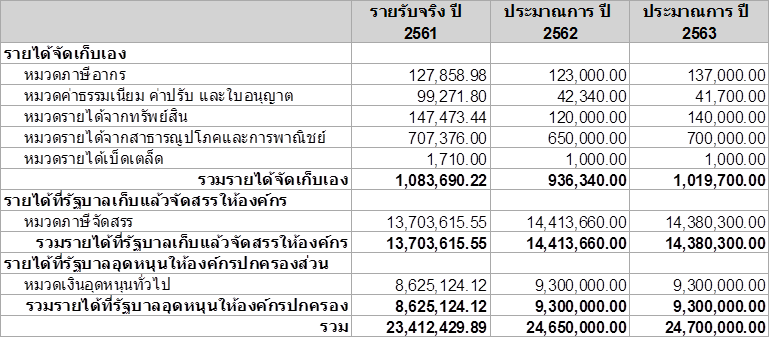 คำแถลงงบประมาณประกอบงบประมาณรายจ่ายประจำปีงบประมาณ พ.ศ.2562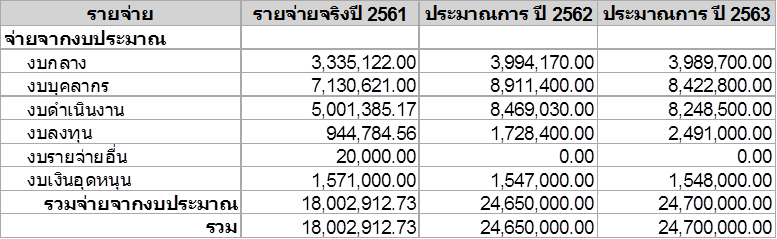 บันทึกหลักการและเหตุผลประกอบร่างข้อบัญญัติงบประมาณรายจ่าย ประจำปีงบประมาณ พ.ศ.2563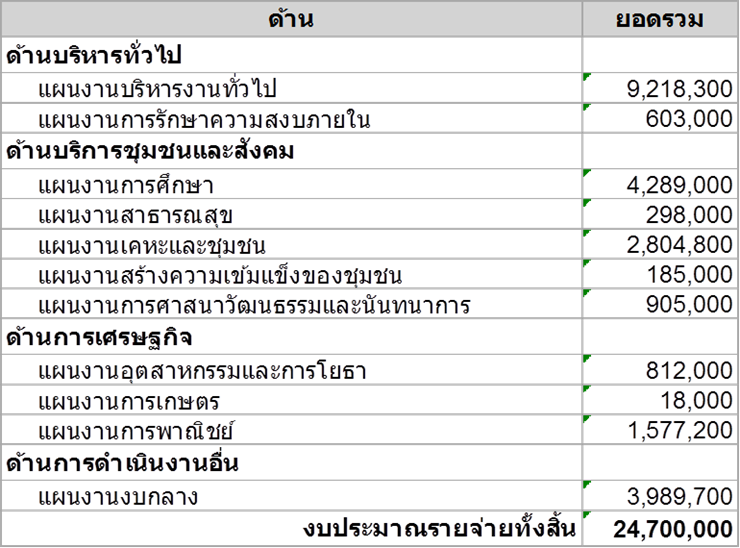           ต่อจากนั้นได้อ่านรายจ่ายตามงานและงบรายจ่ายโดยสรุปไปทีละแผนงาน  ตลอดถึงรายงานประมาณการรายรับ  ชี้แจงรายรับจริงของ ปี2559  ปี 2560 และปี2561 และประมาณการของปี 2562 ยอดต่าง% ปี2563 ชี้แจงรายงานรายละเอียดประมานการรายรับประมาณรายจ่ายทั่วไป 2563 ต่อจากนั้นท่านนายกทรรศนฤทธิ์  ดำสุข ได้อ่านและชี้แจงต่อเนื่อง และแจ้งให้ที่ประชุมเปิดตามเอกสารที่ได้แจกจ่ายไปพร้อมกับหนังสือเชิญประชุมท่านประธานสภาฯ และสมาชิกสภาองค์การบริหารส่วนตำบลเขาไพร		            บัดนี้ถึงเวลาที่คณะผู้บริหารขององค์การบริหารส่วนตำบลเขาไพร จะได้เสนอร่างข้อบัญญัติ งบประมาณรายจ่ายประจำปีต่อสภาองค์การบริหารส่วนตำบลเขาไพรอีกครั้งหนึ่ง ฉะนั้น ในโอกาสนี้ คณะผู้บริหารองค์การบริหารส่วนตำบลเขาไพรจึงขอชี้แจงให้ท่านประธานและสมาชิกทุกท่านได้ทราบถึงสถานการณ์คลังตลอดจนหลักการและแนวนโยบายการดำเนินการ ในปีงบประมาณ พ.ศ. 2563 ดังต่อไปนี้สถานการณ์คลัง1.1 งบประมาณรายจ่ายทั่วไปในปีงบประมาณ พ.ศ.2562 ณ วันที่ 1 สิงหาคม พ.ศ.2562 องค์กรปกครองส่วนท้องถิ่นมีสถานะการเงิน ดังนี้1.1.1 เงินฝากธนาคาร จำนวน 16,281,345.94 บาท1.1.2 เงินสะสม จำนวน 4,056,345.94 บาท1.1.3 เงินทุนสำรองเงินสะสม จำนวน 4,200,095.72 บาท1.1.4 รายการที่ได้กันเงินไว้แบบก่อหนี้ผูกพันและยังไม่ได้เบิกจ่าย จำนวน 1 โครงการ รวม 895,000.00 บาท1.1.5 รายการที่ได้กันเงินไว้โดยยังไม่ได้ก่อหนี้ผูกพัน จำนวน 0 โครงการ รวม 0.00 บาท1.2 เงินกู้คงค้าง จำนวน 0.00 บาท2. การบริหารงบประมาณ ในปีงบประมาณ 2562 ณ วันที่ 1 สิงหาคม พ.ศ.2562 (1) รายรับจริง จำนวน 22,263,920.54 บาท ประกอบด้วย		หมวดภาษีอากร	จำนวน	140,657.30	บาท	หมวดค่าธรรมเนียม ค่าปรับ และใบอนุญาต	จำนวน	152,452.50	บาท	หมวดรายได้จากทรัพย์สิน	จำนวน	118,059.96	บาท	หมวดรายได้จากสาธารณูปโภคและการพาณิชย์	จำนวน	573,488.00	บาท	หมวดรายได้เบ็ดเตล็ด	จำนวน	137,710.00  บาท	หมวดรายได้จากทุน	จำนวน	0.00  บาท	หมวดภาษีจัดสรร	จำนวน	11,718,78  บาท	หมวดเงินอุดหนุนทั่วไป	จำนวน	9,422,702.00  บาท(2) เงินอุดหนุนที่รัฐบาลให้โดยระบุวัตถุประสงค์ จำนวน 4,417,000.00 บาท(3) รายจ่ายจริง จำนวน 15,639,190.31 บาท ประกอบด้วย	งบกลาง	จำนวน	จำนวน  2,814,931.00  บาท     	งบบุคลากร	จำนวน	6,219,928.00  บาท     	งบดำเนินงาน	จำนวน	4,902,601.31  บาท      	งบลงทุน	          จำนวน	619,730.00     บาท		งบรายจ่ายอื่น	จำนวน	0.00                 บาท		งบเงินอุดหนุน	จำนวน	1,082,000.00  บาท(4) รายจ่ายที่จ่ายจากเงินอุดหนุนที่รัฐบาลให้โดยระบุวัตถุประสงค์ จำนวน 4,417,000 บาท(5) รายจ่ายที่จ่ายจากเงินสะสม จำนวน 1,091,400.00 บาท(6) รายจ่ายที่จ่ายจากเงินทุนสำรองเงินสะสม จำนวน 4,929,000.00 บาท(7) รายจ่ายที่จ่ายจากเงินกู้ จำนวน 0.00 บาท	   นี่คือสถานการณ์งบประมาณรายจ่ายประจำปี 2562 นะครับ สำหรับร่างงบประมาณรายจ่ายประจำปี 2563 เราได้จัดทำแบบงบประมาณสมดุล ประมาณการรายรับ 24,700,000 บาท และประมาณการรายจ่ายประจำปีไว้ที่ 24,700,000 เช่นกันครับคำแถลงงบประมาณประจำปีงบประมาณ พ.ศ.2563องค์การบริหารส่วนตำบลเขาไพรคำแถลงงบประมาณประกอบงบประมาณรายจ่ายประจำปีงบประมาณ พ.ศ.2562บันทึกหลักการและเหตุผลประกอบร่างข้อบัญญัติงบประมาณรายจ่าย ประจำปีงบประมาณ พ.ศ.2563          ต่อจากนั้นได้อ่านรายจ่ายตามงานและงบรายจ่ายโดยสรุปไปทีละแผนงาน  ตลอดถึงรายงานประมาณการรายรับ  ชี้แจงรายรับจริงของ ปี2559  ปี 2560 และปี2561 และประมาณการของปี 2562 ยอดต่าง% ปี2563 ชี้แจงรายงานรายละเอียดประมานการรายรับประมาณรายจ่ายทั่วไป 2563 ต่อจากนั้นท่านนายกทรรศนฤทธิ์  ดำสุข ได้อ่านและชี้แจงต่อเนื่อง และแจ้งให้ที่ประชุมเปิดตามเอกสารที่ได้แจกจ่ายไปพร้อมกับหนังสือเชิญประชุมท่านประธานสภาฯ และสมาชิกสภาองค์การบริหารส่วนตำบลเขาไพร		            บัดนี้ถึงเวลาที่คณะผู้บริหารขององค์การบริหารส่วนตำบลเขาไพร จะได้เสนอร่างข้อบัญญัติ งบประมาณรายจ่ายประจำปีต่อสภาองค์การบริหารส่วนตำบลเขาไพรอีกครั้งหนึ่ง ฉะนั้น ในโอกาสนี้ คณะผู้บริหารองค์การบริหารส่วนตำบลเขาไพรจึงขอชี้แจงให้ท่านประธานและสมาชิกทุกท่านได้ทราบถึงสถานการณ์คลังตลอดจนหลักการและแนวนโยบายการดำเนินการ ในปีงบประมาณ พ.ศ. 2563 ดังต่อไปนี้สถานการณ์คลัง1.1 งบประมาณรายจ่ายทั่วไปในปีงบประมาณ พ.ศ.2562 ณ วันที่ 1 สิงหาคม พ.ศ.2562 องค์กรปกครองส่วนท้องถิ่นมีสถานะการเงิน ดังนี้1.1.1 เงินฝากธนาคาร จำนวน 16,281,345.94 บาท1.1.2 เงินสะสม จำนวน 4,056,345.94 บาท1.1.3 เงินทุนสำรองเงินสะสม จำนวน 4,200,095.72 บาท1.1.4 รายการที่ได้กันเงินไว้แบบก่อหนี้ผูกพันและยังไม่ได้เบิกจ่าย จำนวน 1 โครงการ รวม 895,000.00 บาท1.1.5 รายการที่ได้กันเงินไว้โดยยังไม่ได้ก่อหนี้ผูกพัน จำนวน 0 โครงการ รวม 0.00 บาท1.2 เงินกู้คงค้าง จำนวน 0.00 บาท2. การบริหารงบประมาณ ในปีงบประมาณ 2562 ณ วันที่ 1 สิงหาคม พ.ศ.2562 (1) รายรับจริง จำนวน 22,263,920.54 บาท ประกอบด้วย		หมวดภาษีอากร	จำนวน	140,657.30	บาท	หมวดค่าธรรมเนียม ค่าปรับ และใบอนุญาต	จำนวน	152,452.50	บาท	หมวดรายได้จากทรัพย์สิน	จำนวน	118,059.96	บาท	หมวดรายได้จากสาธารณูปโภคและการพาณิชย์	จำนวน	573,488.00	บาท	หมวดรายได้เบ็ดเตล็ด	จำนวน	137,710.00  บาท	หมวดรายได้จากทุน	จำนวน	0.00  บาท	หมวดภาษีจัดสรร	จำนวน	11,718,78  บาท	หมวดเงินอุดหนุนทั่วไป	จำนวน	9,422,702.00  บาท(2) เงินอุดหนุนที่รัฐบาลให้โดยระบุวัตถุประสงค์ จำนวน 4,417,000.00 บาท(3) รายจ่ายจริง จำนวน 15,639,190.31 บาท ประกอบด้วย	งบกลาง	จำนวน	จำนวน  2,814,931.00  บาท     	งบบุคลากร	จำนวน	6,219,928.00  บาท     	งบดำเนินงาน	จำนวน	4,902,601.31  บาท      	งบลงทุน	          จำนวน	619,730.00     บาท		งบรายจ่ายอื่น	จำนวน	0.00                 บาท		งบเงินอุดหนุน	จำนวน	1,082,000.00  บาท(4) รายจ่ายที่จ่ายจากเงินอุดหนุนที่รัฐบาลให้โดยระบุวัตถุประสงค์ จำนวน 4,417,000 บาท(5) รายจ่ายที่จ่ายจากเงินสะสม จำนวน 1,091,400.00 บาท(6) รายจ่ายที่จ่ายจากเงินทุนสำรองเงินสะสม จำนวน 4,929,000.00 บาท(7) รายจ่ายที่จ่ายจากเงินกู้ จำนวน 0.00 บาท	   นี่คือสถานการณ์งบประมาณรายจ่ายประจำปี 2562 นะครับ สำหรับร่างงบประมาณรายจ่ายประจำปี 2563 เราได้จัดทำแบบงบประมาณสมดุล ประมาณการรายรับ 24,700,000 บาท และประมาณการรายจ่ายประจำปีไว้ที่ 24,700,000 เช่นกันครับคำแถลงงบประมาณประจำปีงบประมาณ พ.ศ.2563องค์การบริหารส่วนตำบลเขาไพรคำแถลงงบประมาณประกอบงบประมาณรายจ่ายประจำปีงบประมาณ พ.ศ.2562บันทึกหลักการและเหตุผลประกอบร่างข้อบัญญัติงบประมาณรายจ่าย ประจำปีงบประมาณ พ.ศ.2563          ต่อจากนั้นได้อ่านรายจ่ายตามงานและงบรายจ่ายโดยสรุปไปทีละแผนงาน  ตลอดถึงรายงานประมาณการรายรับ  ชี้แจงรายรับจริงของ ปี2559  ปี 2560 และปี2561 และประมาณการของปี 2562 ยอดต่าง% ปี2563 ชี้แจงรายงานรายละเอียดประมานการรายรับประมาณรายจ่ายทั่วไป 2563 ต่อจากนั้นท่านนายกทรรศนฤทธิ์  ดำสุข ได้อ่านและชี้แจงต่อเนื่อง และแจ้งให้ที่ประชุมเปิดตามเอกสารที่ได้แจกจ่ายไปพร้อมกับหนังสือเชิญประชุมข้อบัญญัติงบประมาณรายจ่าย ประจำปีงบประมาณ พ.ศ. 2563องค์การบริหารส่วนตำบลเขาไพรอำเภอรัษฎา  จังหวัดตรัง		โดยที่เป็นการสมควรตั้งงบประมาณรายจ่ายประจำปีงบประมาณ พ.ศ. 2563  อาศัยอำนาจตามความในพระราชบัญญัติองค์การบริหารส่วนตำบล พ.ศ.2537  มาตรา 87 จึงตราข้อบัญญัติขึ้นไว้โดยความเห็นชอบของสภาองค์การบริหารส่วนตำบลเขาไพร และโดยอนุมัติของนายอำเภอ		       ข้อ 1 ข้อบัญญัติ นี้เรียกว่า ข้อบัญญัติงบประมาณรายจ่ายประจำปีงบประมาณ พ.ศ. 2563         ข้อ 2 ข้อบัญญัติ นี้ให้ใช้บังคับตั้งแต่วันที่ 1 ตุลาคม พ.ศ. 2562 เป็นต้นไป	      ข้อ 3 งบประมาณรายจ่ายประจำปีงบประมาณ พ.ศ. 2563 เป็นจำนวนรวมทั้งสิ้น 24,700,000 	บาท		ข้อ 4. งบประมาณรายจ่ายทั่วไป จ่ายจากรายได้จัดเก็บเอง หมวดภาษีจัดสรร และหมวดเงินอุดหนุนทั่วไป เป็นจำนวนรวมทั้งสิ้น 24,700,000 บาท โดยแยกรายละเอียดตามแผนงานได้ดังนี้รายงานรายงานละเอียดประมาณการรายรับงบประมาณรายจ่ายทั่วไปประจำปีงบประมาณ พ.ศ.2562องค์การบริหารส่วนตำบลเขาไพร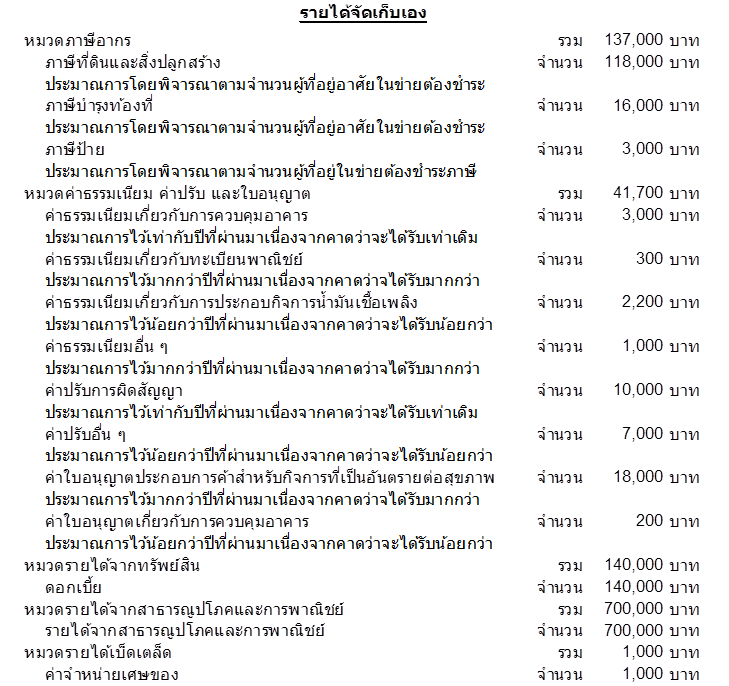 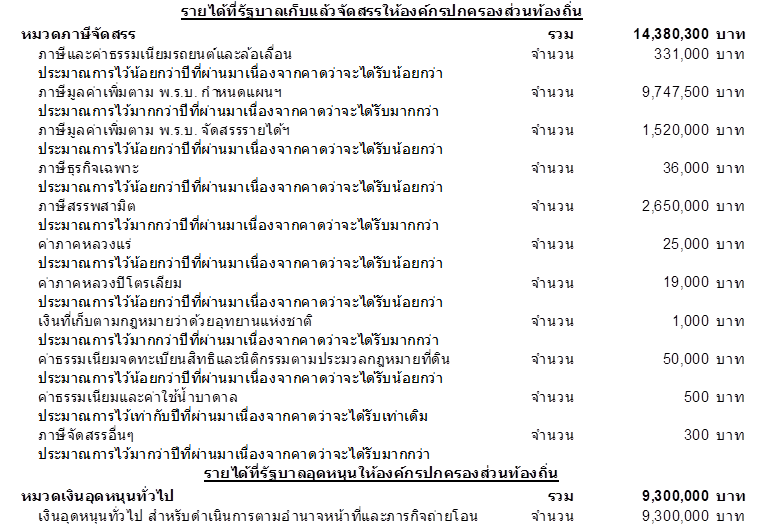              เมื่อทราบรายละเอียดแล้ว เกี่ยวกับที่มาของรายรับแล้ว จะขอแจ้งรายละเอียดรายจ่ายงบประมาณ ปี 2563งบประมาณรายจ่ายทั้งสิ้น 24,700,000 บาท โดยจ่ายตามแผนงานดังนี้ ซึ่งมีทั้งหมด 11 แผนงาน จากนั้นได้อ่านรายละเอียดในทุกแผนงานและทุกรายละเอียดงบประมาณ ปี 2563 จนจบที่แผนงานงบกลาง ครับผมก็ได้ใช้เวลาพอสมควรแล้ว หาก ส.อบต.ท่านใดมีข้อสงสัย สามารถอภิปรายได้ครับ ข้อบัญญัติงบประมาณรายจ่าย ประจำปีงบประมาณ พ.ศ. 2563องค์การบริหารส่วนตำบลเขาไพรอำเภอรัษฎา  จังหวัดตรัง		โดยที่เป็นการสมควรตั้งงบประมาณรายจ่ายประจำปีงบประมาณ พ.ศ. 2563  อาศัยอำนาจตามความในพระราชบัญญัติองค์การบริหารส่วนตำบล พ.ศ.2537  มาตรา 87 จึงตราข้อบัญญัติขึ้นไว้โดยความเห็นชอบของสภาองค์การบริหารส่วนตำบลเขาไพร และโดยอนุมัติของนายอำเภอ		       ข้อ 1 ข้อบัญญัติ นี้เรียกว่า ข้อบัญญัติงบประมาณรายจ่ายประจำปีงบประมาณ พ.ศ. 2563         ข้อ 2 ข้อบัญญัติ นี้ให้ใช้บังคับตั้งแต่วันที่ 1 ตุลาคม พ.ศ. 2562 เป็นต้นไป	      ข้อ 3 งบประมาณรายจ่ายประจำปีงบประมาณ พ.ศ. 2563 เป็นจำนวนรวมทั้งสิ้น 24,700,000 	บาท		ข้อ 4. งบประมาณรายจ่ายทั่วไป จ่ายจากรายได้จัดเก็บเอง หมวดภาษีจัดสรร และหมวดเงินอุดหนุนทั่วไป เป็นจำนวนรวมทั้งสิ้น 24,700,000 บาท โดยแยกรายละเอียดตามแผนงานได้ดังนี้รายงานรายงานละเอียดประมาณการรายรับงบประมาณรายจ่ายทั่วไปประจำปีงบประมาณ พ.ศ.2562องค์การบริหารส่วนตำบลเขาไพร             เมื่อทราบรายละเอียดแล้ว เกี่ยวกับที่มาของรายรับแล้ว จะขอแจ้งรายละเอียดรายจ่ายงบประมาณ ปี 2563งบประมาณรายจ่ายทั้งสิ้น 24,700,000 บาท โดยจ่ายตามแผนงานดังนี้ ซึ่งมีทั้งหมด 11 แผนงาน จากนั้นได้อ่านรายละเอียดในทุกแผนงานและทุกรายละเอียดงบประมาณ ปี 2563 จนจบที่แผนงานงบกลาง ครับผมก็ได้ใช้เวลาพอสมควรแล้ว หาก ส.อบต.ท่านใดมีข้อสงสัย สามารถอภิปรายได้ครับ ข้อบัญญัติงบประมาณรายจ่าย ประจำปีงบประมาณ พ.ศ. 2563องค์การบริหารส่วนตำบลเขาไพรอำเภอรัษฎา  จังหวัดตรัง		โดยที่เป็นการสมควรตั้งงบประมาณรายจ่ายประจำปีงบประมาณ พ.ศ. 2563  อาศัยอำนาจตามความในพระราชบัญญัติองค์การบริหารส่วนตำบล พ.ศ.2537  มาตรา 87 จึงตราข้อบัญญัติขึ้นไว้โดยความเห็นชอบของสภาองค์การบริหารส่วนตำบลเขาไพร และโดยอนุมัติของนายอำเภอ		       ข้อ 1 ข้อบัญญัติ นี้เรียกว่า ข้อบัญญัติงบประมาณรายจ่ายประจำปีงบประมาณ พ.ศ. 2563         ข้อ 2 ข้อบัญญัติ นี้ให้ใช้บังคับตั้งแต่วันที่ 1 ตุลาคม พ.ศ. 2562 เป็นต้นไป	      ข้อ 3 งบประมาณรายจ่ายประจำปีงบประมาณ พ.ศ. 2563 เป็นจำนวนรวมทั้งสิ้น 24,700,000 	บาท		ข้อ 4. งบประมาณรายจ่ายทั่วไป จ่ายจากรายได้จัดเก็บเอง หมวดภาษีจัดสรร และหมวดเงินอุดหนุนทั่วไป เป็นจำนวนรวมทั้งสิ้น 24,700,000 บาท โดยแยกรายละเอียดตามแผนงานได้ดังนี้รายงานรายงานละเอียดประมาณการรายรับงบประมาณรายจ่ายทั่วไปประจำปีงบประมาณ พ.ศ.2562องค์การบริหารส่วนตำบลเขาไพร             เมื่อทราบรายละเอียดแล้ว เกี่ยวกับที่มาของรายรับแล้ว จะขอแจ้งรายละเอียดรายจ่ายงบประมาณ ปี 2563งบประมาณรายจ่ายทั้งสิ้น 24,700,000 บาท โดยจ่ายตามแผนงานดังนี้ ซึ่งมีทั้งหมด 11 แผนงาน จากนั้นได้อ่านรายละเอียดในทุกแผนงานและทุกรายละเอียดงบประมาณ ปี 2563 จนจบที่แผนงานงบกลาง ครับผมก็ได้ใช้เวลาพอสมควรแล้ว หาก ส.อบต.ท่านใดมีข้อสงสัย สามารถอภิปรายได้ครับ นายอุทิศ  สุขคล้ายประธานสภาฯเนื่องจากสภา ได้ใช้เวลามานานพอสมควรแล้ว เพราะฟังรายละเอียดร่างงบประมาณรายจ่ายประจำปี 2563 ที่ท่านนายกได้แถลง จึงขอพักรับประทานอาหารว่าง นะครับ ให้เวลา 10 นาที  ขอพักเบรก 10 นาที นะครับเนื่องจากสภา ได้ใช้เวลามานานพอสมควรแล้ว เพราะฟังรายละเอียดร่างงบประมาณรายจ่ายประจำปี 2563 ที่ท่านนายกได้แถลง จึงขอพักรับประทานอาหารว่าง นะครับ ให้เวลา 10 นาที  ขอพักเบรก 10 นาที นะครับเนื่องจากสภา ได้ใช้เวลามานานพอสมควรแล้ว เพราะฟังรายละเอียดร่างงบประมาณรายจ่ายประจำปี 2563 ที่ท่านนายกได้แถลง จึงขอพักรับประทานอาหารว่าง นะครับ ให้เวลา 10 นาที  ขอพักเบรก 10 นาที นะครับนายอุทิศ  สุขคล้ายประธานสภาฯเมื่อองค์ประชุมครบ ผมขอเปิดประชุม(ต่อ)ต่อไป ก็จะเปิดโอกาสให้ ส.อบต.อภิปรายในรายละเอียดนะครับเมื่อองค์ประชุมครบ ผมขอเปิดประชุม(ต่อ)ต่อไป ก็จะเปิดโอกาสให้ ส.อบต.อภิปรายในรายละเอียดนะครับเมื่อองค์ประชุมครบ ผมขอเปิดประชุม(ต่อ)ต่อไป ก็จะเปิดโอกาสให้ ส.อบต.อภิปรายในรายละเอียดนะครับนายนาวิน  สำนักช้างส.อบต.ม.4โครงการฝึกอบรมป้องกันโรคติดต่อให้กับผู้นำชุมชนและศึกษาดูงานพื้นที่ป้องกันโรคเข้มแข็ง ตั้งไว้ 30,000 บาท น้อยเกินไป ไม่น่าจะเพียงพอต่อการจัดโครงการ ขอให้ผู้บริหารชี้แจงด้วยครับโครงการฝึกอบรมป้องกันโรคติดต่อให้กับผู้นำชุมชนและศึกษาดูงานพื้นที่ป้องกันโรคเข้มแข็ง ตั้งไว้ 30,000 บาท น้อยเกินไป ไม่น่าจะเพียงพอต่อการจัดโครงการ ขอให้ผู้บริหารชี้แจงด้วยครับโครงการฝึกอบรมป้องกันโรคติดต่อให้กับผู้นำชุมชนและศึกษาดูงานพื้นที่ป้องกันโรคเข้มแข็ง ตั้งไว้ 30,000 บาท น้อยเกินไป ไม่น่าจะเพียงพอต่อการจัดโครงการ ขอให้ผู้บริหารชี้แจงด้วยครับนางสุมลฑา หมวดพุดส.อบต.ม.2โครงการสร้างทัศนคติและจิตสำนึกที่ดีงามในการอยู่ร่วมกันอย่างสมานฉันท์ ตั้ง 5,000 บาท น้อยเกินไปคะ โครงการสร้างทัศนคติและจิตสำนึกที่ดีงามในการอยู่ร่วมกันอย่างสมานฉันท์ ตั้ง 5,000 บาท น้อยเกินไปคะ โครงการสร้างทัศนคติและจิตสำนึกที่ดีงามในการอยู่ร่วมกันอย่างสมานฉันท์ ตั้ง 5,000 บาท น้อยเกินไปคะ นายพะโยม  ทองสงฆ์ส.อบต.ม.1- ค่าวัสดุวิทยาศาสตร์หรือการแพทย์ ตั้งไว้น้อยครับ ผมสังเกตประชาชนตำบลเขาไพร เป็นไข้เลือดออกกันมากครับ และต้องพ่นหมอกควัน เกรงว่าการตั้งจัดซื้อสารเคมีสำหรับพ่นหมอกควัน ทรายอะเบท และวัสดุอื่น ๆ ที่เกี่ยวข้องจะไม่เพียงพอต่อการใช้จ่าย- โครงการจัดทำชุมชนปลอดขยะ ตั้งงบประมาณไว้ 30,000 บาท อยากให้จัดทำโครงการแบบจริงจังครับ เพราะจะมีประโยชน์ชุมชน และส่งผลต่อการแก้ไขปัญหาเรื่องน้ำเสีย เรื่องกลิ่นเหม็น ด้วยครับ- ค่าวัสดุวิทยาศาสตร์หรือการแพทย์ ตั้งไว้น้อยครับ ผมสังเกตประชาชนตำบลเขาไพร เป็นไข้เลือดออกกันมากครับ และต้องพ่นหมอกควัน เกรงว่าการตั้งจัดซื้อสารเคมีสำหรับพ่นหมอกควัน ทรายอะเบท และวัสดุอื่น ๆ ที่เกี่ยวข้องจะไม่เพียงพอต่อการใช้จ่าย- โครงการจัดทำชุมชนปลอดขยะ ตั้งงบประมาณไว้ 30,000 บาท อยากให้จัดทำโครงการแบบจริงจังครับ เพราะจะมีประโยชน์ชุมชน และส่งผลต่อการแก้ไขปัญหาเรื่องน้ำเสีย เรื่องกลิ่นเหม็น ด้วยครับ- ค่าวัสดุวิทยาศาสตร์หรือการแพทย์ ตั้งไว้น้อยครับ ผมสังเกตประชาชนตำบลเขาไพร เป็นไข้เลือดออกกันมากครับ และต้องพ่นหมอกควัน เกรงว่าการตั้งจัดซื้อสารเคมีสำหรับพ่นหมอกควัน ทรายอะเบท และวัสดุอื่น ๆ ที่เกี่ยวข้องจะไม่เพียงพอต่อการใช้จ่าย- โครงการจัดทำชุมชนปลอดขยะ ตั้งงบประมาณไว้ 30,000 บาท อยากให้จัดทำโครงการแบบจริงจังครับ เพราะจะมีประโยชน์ชุมชน และส่งผลต่อการแก้ไขปัญหาเรื่องน้ำเสีย เรื่องกลิ่นเหม็น ด้วยครับนายขันไชย  ไชยรัตน์ส.อบต.ม.1ผมอภิปราย 3 รายการครับ- ค่ากระแสไฟฟ้า เมื่อรวมๆ กันทุกแผนงานแล้ว เกือบ 1 ล้านบาทครับ ผมว่าสูงไปขอคำอธิบายด้วยครับ ทำไม่จ่ายเยอะมาก อย่างที่ศพด.เก่า ที่หมู่บ้านลำช้าง ม.1 ปัจจุบันกลุ่มเครื่องแกง ต้องจ่ายกันเอง - ในแผนงานการศึกษา ตั้งไว้ รายการโครงการส่งเสริมการเรียนรู้เด็กปฐมวัย ท้องถิ่นไทยผ่านการเล่น ไว้ 100,000 ผมคิดว่ามากเกินไป ขอให้ผู้บริหารชี้แจง รายละเอียดด้วยครับว่าจะนำไปทำอะไร แจ้งให้ชัด- รายการบำรุงรักษาฯ มีทุกปี เกือบ 200,000 บาท ตั้งอยู่หลายแผนงาน ผมว่ามากเกินไปครับ ถ้าลดรายจ่ายนี้ออกไปเราจะได้นำงบประมาณไป จัดทำโครงการให้กับพี่น้องประชาชนได้มากกว่านี้ครับผมอภิปราย 3 รายการครับ- ค่ากระแสไฟฟ้า เมื่อรวมๆ กันทุกแผนงานแล้ว เกือบ 1 ล้านบาทครับ ผมว่าสูงไปขอคำอธิบายด้วยครับ ทำไม่จ่ายเยอะมาก อย่างที่ศพด.เก่า ที่หมู่บ้านลำช้าง ม.1 ปัจจุบันกลุ่มเครื่องแกง ต้องจ่ายกันเอง - ในแผนงานการศึกษา ตั้งไว้ รายการโครงการส่งเสริมการเรียนรู้เด็กปฐมวัย ท้องถิ่นไทยผ่านการเล่น ไว้ 100,000 ผมคิดว่ามากเกินไป ขอให้ผู้บริหารชี้แจง รายละเอียดด้วยครับว่าจะนำไปทำอะไร แจ้งให้ชัด- รายการบำรุงรักษาฯ มีทุกปี เกือบ 200,000 บาท ตั้งอยู่หลายแผนงาน ผมว่ามากเกินไปครับ ถ้าลดรายจ่ายนี้ออกไปเราจะได้นำงบประมาณไป จัดทำโครงการให้กับพี่น้องประชาชนได้มากกว่านี้ครับผมอภิปราย 3 รายการครับ- ค่ากระแสไฟฟ้า เมื่อรวมๆ กันทุกแผนงานแล้ว เกือบ 1 ล้านบาทครับ ผมว่าสูงไปขอคำอธิบายด้วยครับ ทำไม่จ่ายเยอะมาก อย่างที่ศพด.เก่า ที่หมู่บ้านลำช้าง ม.1 ปัจจุบันกลุ่มเครื่องแกง ต้องจ่ายกันเอง - ในแผนงานการศึกษา ตั้งไว้ รายการโครงการส่งเสริมการเรียนรู้เด็กปฐมวัย ท้องถิ่นไทยผ่านการเล่น ไว้ 100,000 ผมคิดว่ามากเกินไป ขอให้ผู้บริหารชี้แจง รายละเอียดด้วยครับว่าจะนำไปทำอะไร แจ้งให้ชัด- รายการบำรุงรักษาฯ มีทุกปี เกือบ 200,000 บาท ตั้งอยู่หลายแผนงาน ผมว่ามากเกินไปครับ ถ้าลดรายจ่ายนี้ออกไปเราจะได้นำงบประมาณไป จัดทำโครงการให้กับพี่น้องประชาชนได้มากกว่านี้ครับนายอุทิศ  สุขคล้ายประธานสภาฯครับ ขอเชิญผู้บริหารชี้แจง เพื่อให้ที่ประชุมสภาฯ ได้มีข้อมูลเพื่อประกอบการพิจารณาครับ ขอเชิญผู้บริหารชี้แจง เพื่อให้ที่ประชุมสภาฯ ได้มีข้อมูลเพื่อประกอบการพิจารณาครับ ขอเชิญผู้บริหารชี้แจง เพื่อให้ที่ประชุมสภาฯ ได้มีข้อมูลเพื่อประกอบการพิจารณานายทรรศนฤทธิ์  ดำสุขนายกอบต.สำหรับโครงการฝึกอบรมป้องกันโรคติดต่อให้กับผู้นำชุมชนและศึกษาดูงานพื้นที่ป้องกันโรคเข้มแข็ง ตั้งไว้ 30,000 นั้นเหตุผลที่ตั้งน้อย เพราะเราไม่มีตัวเลขงบประมาณมาก จำเป็นต้องนำตัวเลขงบประมาณไปตั้งจ่าย ในรายการที่สำคัญ ๆ เช่นโครงการที่อยู่ในงบลงทุนครับ แต่ผมขอไปดูรายละเอียด อีกครั้งนะครับ พอดี ที่ท่านขันไชย ชัยรัตน์ ได้อภิปรายไว้ว่า ในแผนงานการศึกษา ตั้งไว้ รายการโครงการส่งเสริมการเรียนรู้เด็กปฐมวัย ท้องถิ่นไทยผ่านการเล่น ไว้ 100,000  ท่านอภิปรายว่าตั้งไว้มากเกินไป ขอผมถามรายละเอียดจากเจ้าหน้าที่อีกครั้ง มีความเป็นไปได้ว่าจะลดงบประมาณจากโครงการนี้ แล้วไปเพิ่มให้กับโครงการฝึกอบรมป้องกันโรคติดต่อให้กับผู้นำชุมชนและศึกษาดูงานฯ จะสรุปกันในวันประชุมร่วมระหว่างคณะกรรมการแปรญัตติ กับผู้บริหาร นะครับสำหรับเรื่องวัสดุวิทยาศาสตร์หรือการแพทย์ฯ เราตั้งไว้ตามการจ่ายจริง ของปีงบประมาณ 2562 ครับ คิดว่าเพียงพอ ไม่น่าจะขาดสำหรับค่ากระแสไฟฟ้า ที่ตั้งไว้สูง เพราะดูตามรายจ่ายที่เกิดขึ้นจริง ของปีงบประมาณ 2563 เลยตั้งไว้ค่อยข้างมากกว่าปีที่แล้ว เพราะเรามีการใช้กระแสไฟฟ้ามากยิ่งขึ้น จะได้ไม่ต้องโอนงบประมาณนะครับ รายจ่ายนี้เราจะจ่ายตามที่สำนักงานการไฟฟ้าเรียกเก็บครับ สำหรับรายการบำรุงรักษาฯ นั้นเราต้องตั้งตามกองส่วนราชการในอบต. ที่จะใช้งบประมาณและจะใช้จ่ายงบประมาณเมื่อมีการชำรุดหรือต้องซ่อมบำรุงให้ครุภัณฑ์นั้น หรือสิ่งของชิ้นนั้นได้ใช้งานปกติครับ ถ้าไม่เสียก็ไม่จ่ายครับ ไม่เสียหายอะไรสำหรับโครงการฝึกอบรมป้องกันโรคติดต่อให้กับผู้นำชุมชนและศึกษาดูงานพื้นที่ป้องกันโรคเข้มแข็ง ตั้งไว้ 30,000 นั้นเหตุผลที่ตั้งน้อย เพราะเราไม่มีตัวเลขงบประมาณมาก จำเป็นต้องนำตัวเลขงบประมาณไปตั้งจ่าย ในรายการที่สำคัญ ๆ เช่นโครงการที่อยู่ในงบลงทุนครับ แต่ผมขอไปดูรายละเอียด อีกครั้งนะครับ พอดี ที่ท่านขันไชย ชัยรัตน์ ได้อภิปรายไว้ว่า ในแผนงานการศึกษา ตั้งไว้ รายการโครงการส่งเสริมการเรียนรู้เด็กปฐมวัย ท้องถิ่นไทยผ่านการเล่น ไว้ 100,000  ท่านอภิปรายว่าตั้งไว้มากเกินไป ขอผมถามรายละเอียดจากเจ้าหน้าที่อีกครั้ง มีความเป็นไปได้ว่าจะลดงบประมาณจากโครงการนี้ แล้วไปเพิ่มให้กับโครงการฝึกอบรมป้องกันโรคติดต่อให้กับผู้นำชุมชนและศึกษาดูงานฯ จะสรุปกันในวันประชุมร่วมระหว่างคณะกรรมการแปรญัตติ กับผู้บริหาร นะครับสำหรับเรื่องวัสดุวิทยาศาสตร์หรือการแพทย์ฯ เราตั้งไว้ตามการจ่ายจริง ของปีงบประมาณ 2562 ครับ คิดว่าเพียงพอ ไม่น่าจะขาดสำหรับค่ากระแสไฟฟ้า ที่ตั้งไว้สูง เพราะดูตามรายจ่ายที่เกิดขึ้นจริง ของปีงบประมาณ 2563 เลยตั้งไว้ค่อยข้างมากกว่าปีที่แล้ว เพราะเรามีการใช้กระแสไฟฟ้ามากยิ่งขึ้น จะได้ไม่ต้องโอนงบประมาณนะครับ รายจ่ายนี้เราจะจ่ายตามที่สำนักงานการไฟฟ้าเรียกเก็บครับ สำหรับรายการบำรุงรักษาฯ นั้นเราต้องตั้งตามกองส่วนราชการในอบต. ที่จะใช้งบประมาณและจะใช้จ่ายงบประมาณเมื่อมีการชำรุดหรือต้องซ่อมบำรุงให้ครุภัณฑ์นั้น หรือสิ่งของชิ้นนั้นได้ใช้งานปกติครับ ถ้าไม่เสียก็ไม่จ่ายครับ ไม่เสียหายอะไรสำหรับโครงการฝึกอบรมป้องกันโรคติดต่อให้กับผู้นำชุมชนและศึกษาดูงานพื้นที่ป้องกันโรคเข้มแข็ง ตั้งไว้ 30,000 นั้นเหตุผลที่ตั้งน้อย เพราะเราไม่มีตัวเลขงบประมาณมาก จำเป็นต้องนำตัวเลขงบประมาณไปตั้งจ่าย ในรายการที่สำคัญ ๆ เช่นโครงการที่อยู่ในงบลงทุนครับ แต่ผมขอไปดูรายละเอียด อีกครั้งนะครับ พอดี ที่ท่านขันไชย ชัยรัตน์ ได้อภิปรายไว้ว่า ในแผนงานการศึกษา ตั้งไว้ รายการโครงการส่งเสริมการเรียนรู้เด็กปฐมวัย ท้องถิ่นไทยผ่านการเล่น ไว้ 100,000  ท่านอภิปรายว่าตั้งไว้มากเกินไป ขอผมถามรายละเอียดจากเจ้าหน้าที่อีกครั้ง มีความเป็นไปได้ว่าจะลดงบประมาณจากโครงการนี้ แล้วไปเพิ่มให้กับโครงการฝึกอบรมป้องกันโรคติดต่อให้กับผู้นำชุมชนและศึกษาดูงานฯ จะสรุปกันในวันประชุมร่วมระหว่างคณะกรรมการแปรญัตติ กับผู้บริหาร นะครับสำหรับเรื่องวัสดุวิทยาศาสตร์หรือการแพทย์ฯ เราตั้งไว้ตามการจ่ายจริง ของปีงบประมาณ 2562 ครับ คิดว่าเพียงพอ ไม่น่าจะขาดสำหรับค่ากระแสไฟฟ้า ที่ตั้งไว้สูง เพราะดูตามรายจ่ายที่เกิดขึ้นจริง ของปีงบประมาณ 2563 เลยตั้งไว้ค่อยข้างมากกว่าปีที่แล้ว เพราะเรามีการใช้กระแสไฟฟ้ามากยิ่งขึ้น จะได้ไม่ต้องโอนงบประมาณนะครับ รายจ่ายนี้เราจะจ่ายตามที่สำนักงานการไฟฟ้าเรียกเก็บครับ สำหรับรายการบำรุงรักษาฯ นั้นเราต้องตั้งตามกองส่วนราชการในอบต. ที่จะใช้งบประมาณและจะใช้จ่ายงบประมาณเมื่อมีการชำรุดหรือต้องซ่อมบำรุงให้ครุภัณฑ์นั้น หรือสิ่งของชิ้นนั้นได้ใช้งานปกติครับ ถ้าไม่เสียก็ไม่จ่ายครับ ไม่เสียหายอะไรนายอุทิศ  สุขคล้ายประธานสภาฯมีส.อบต.ท่านใด จะอภิปรายเพิ่ม ในรายละเอียดอื่นหรือไม่ครับ เพื่อให้เป็นไปตามระเบียบกระทรวงมหาดไทยว่าด้วยข้อบังคับการประชุมสภาท้องถิ่น พ.ศ.2547 ข้อ47เมื่อไม่มีท่านใดจะอภิปรายเพิ่มแล้ว   ขอถามมติเลยนะครับท่านใด เห็นสมควรรับหลักการและเหตุผลร่างข้อบัญญัติงบประมาณรายจ่ายประจำปี 2563มีส.อบต.ท่านใด จะอภิปรายเพิ่ม ในรายละเอียดอื่นหรือไม่ครับ เพื่อให้เป็นไปตามระเบียบกระทรวงมหาดไทยว่าด้วยข้อบังคับการประชุมสภาท้องถิ่น พ.ศ.2547 ข้อ47เมื่อไม่มีท่านใดจะอภิปรายเพิ่มแล้ว   ขอถามมติเลยนะครับท่านใด เห็นสมควรรับหลักการและเหตุผลร่างข้อบัญญัติงบประมาณรายจ่ายประจำปี 2563มีส.อบต.ท่านใด จะอภิปรายเพิ่ม ในรายละเอียดอื่นหรือไม่ครับ เพื่อให้เป็นไปตามระเบียบกระทรวงมหาดไทยว่าด้วยข้อบังคับการประชุมสภาท้องถิ่น พ.ศ.2547 ข้อ47เมื่อไม่มีท่านใดจะอภิปรายเพิ่มแล้ว   ขอถามมติเลยนะครับท่านใด เห็นสมควรรับหลักการและเหตุผลร่างข้อบัญญัติงบประมาณรายจ่ายประจำปี 2563มติที่ประชุมรับหลักการฯ              9      เสียงไม่รับหลักการฯ           0      เสียงงดออกเสียง                1     เสียงรับหลักการฯ              9      เสียงไม่รับหลักการฯ           0      เสียงงดออกเสียง                1     เสียงรับหลักการฯ              9      เสียงไม่รับหลักการฯ           0      เสียงงดออกเสียง                1     เสียงนายอุทิศ  สุขคล้ายประธานสภาฯก่อนที่จะเข้าสู่ ขั้นตอนการคัดเลือกคณะกรรมการแปรญัตติ นั้น ผมเห็นว่าเวลาก็ล่วงเลย 12.00 น. มาพอสมควรแล้ว ขอพักการประชุมเพื่อรับประทานอาหารก่อนนะครับ โดยผมกำหนดเวลาให้พัก เป็นเวลา 45 นาทีพอนะครับ ตอนนี้เวลา 12.20 น. สรุปว่าผมนัดประชุมต่อ ในภาคบ่ายเวลา 13.05 นาทีนะครับ เมื่อถึงเวลาขอให้ท่านได้เข้าประชุมโดยพร้อมเพรียงกันนะครับก่อนที่จะเข้าสู่ ขั้นตอนการคัดเลือกคณะกรรมการแปรญัตติ นั้น ผมเห็นว่าเวลาก็ล่วงเลย 12.00 น. มาพอสมควรแล้ว ขอพักการประชุมเพื่อรับประทานอาหารก่อนนะครับ โดยผมกำหนดเวลาให้พัก เป็นเวลา 45 นาทีพอนะครับ ตอนนี้เวลา 12.20 น. สรุปว่าผมนัดประชุมต่อ ในภาคบ่ายเวลา 13.05 นาทีนะครับ เมื่อถึงเวลาขอให้ท่านได้เข้าประชุมโดยพร้อมเพรียงกันนะครับก่อนที่จะเข้าสู่ ขั้นตอนการคัดเลือกคณะกรรมการแปรญัตติ นั้น ผมเห็นว่าเวลาก็ล่วงเลย 12.00 น. มาพอสมควรแล้ว ขอพักการประชุมเพื่อรับประทานอาหารก่อนนะครับ โดยผมกำหนดเวลาให้พัก เป็นเวลา 45 นาทีพอนะครับ ตอนนี้เวลา 12.20 น. สรุปว่าผมนัดประชุมต่อ ในภาคบ่ายเวลา 13.05 นาทีนะครับ เมื่อถึงเวลาขอให้ท่านได้เข้าประชุมโดยพร้อมเพรียงกันนะครับพักเที่ยง 45 นาที รับประทานอาหารเที่ยงพักเที่ยง 45 นาที รับประทานอาหารเที่ยงพักเที่ยง 45 นาที รับประทานอาหารเที่ยงนายอุทิศ  สุขคล้ายประธานสภาฯครับขณะนี้ถึงเวลา 13.05 นาทีแล้ว เมื่อองค์ประชุมครบผมขอประชุมต่อ ต่อไปขอให้ที่ประชุม เสนอรายชื่อเพื่อเป็นคณะกรรมการแปรญัตติ โดยการเสนอชื่อที่ละคนและมีส.อบต.รับรอง 2 คน ทั้งนี้เพื่อให้เป็นไปตามระเบียบฯ ข้อ 103 (1) และข้อ 107 โดยกำหนดให้ใช้ข้อ 12 โดยอนุโลม และขอถามมติที่ประชุมว่าจะเลือกคณะกรรมการแปรญัตติกี่คน ตามระเบียบฯกำหนดให้ไม่น้อยกว่า 3 ไม่เกิน 7 คน  ผมขอหารือที่ประชุมครับ คณะกรรมการแปรญัตติ จะกำหนดหมดให้มีกี่คนครับขณะนี้ถึงเวลา 13.05 นาทีแล้ว เมื่อองค์ประชุมครบผมขอประชุมต่อ ต่อไปขอให้ที่ประชุม เสนอรายชื่อเพื่อเป็นคณะกรรมการแปรญัตติ โดยการเสนอชื่อที่ละคนและมีส.อบต.รับรอง 2 คน ทั้งนี้เพื่อให้เป็นไปตามระเบียบฯ ข้อ 103 (1) และข้อ 107 โดยกำหนดให้ใช้ข้อ 12 โดยอนุโลม และขอถามมติที่ประชุมว่าจะเลือกคณะกรรมการแปรญัตติกี่คน ตามระเบียบฯกำหนดให้ไม่น้อยกว่า 3 ไม่เกิน 7 คน  ผมขอหารือที่ประชุมครับ คณะกรรมการแปรญัตติ จะกำหนดหมดให้มีกี่คนครับขณะนี้ถึงเวลา 13.05 นาทีแล้ว เมื่อองค์ประชุมครบผมขอประชุมต่อ ต่อไปขอให้ที่ประชุม เสนอรายชื่อเพื่อเป็นคณะกรรมการแปรญัตติ โดยการเสนอชื่อที่ละคนและมีส.อบต.รับรอง 2 คน ทั้งนี้เพื่อให้เป็นไปตามระเบียบฯ ข้อ 103 (1) และข้อ 107 โดยกำหนดให้ใช้ข้อ 12 โดยอนุโลม และขอถามมติที่ประชุมว่าจะเลือกคณะกรรมการแปรญัตติกี่คน ตามระเบียบฯกำหนดให้ไม่น้อยกว่า 3 ไม่เกิน 7 คน  ผมขอหารือที่ประชุมครับ คณะกรรมการแปรญัตติ จะกำหนดหมดให้มีกี่คนนายนาวิน  สำนักช้างส.อบต.ม.4ผมขอเสนอให้มี 3 คนครับผมขอเสนอให้มี 3 คนครับผมขอเสนอให้มี 3 คนครับนายอุทิศ  สุขคล้ายประธานสภาฯมีท่านใดจะเสนอเป็นอย่างอื่นหรือไม่ครับ  หากไม่มีการเสนออย่างอื่น แสดงว่าที่ประชุมมีมติให้กำหนดให้คณะกรรมการแปรญัตติ มี 3 คนเป็นเอกฉันท์มีท่านใดจะเสนอเป็นอย่างอื่นหรือไม่ครับ  หากไม่มีการเสนออย่างอื่น แสดงว่าที่ประชุมมีมติให้กำหนดให้คณะกรรมการแปรญัตติ มี 3 คนเป็นเอกฉันท์มีท่านใดจะเสนอเป็นอย่างอื่นหรือไม่ครับ  หากไม่มีการเสนออย่างอื่น แสดงว่าที่ประชุมมีมติให้กำหนดให้คณะกรรมการแปรญัตติ มี 3 คนเป็นเอกฉันท์มติที่ประชุมกำหนดให้คณะกรรมการแปรญัตติ มี 3 คนเป็นเอกฉันท์กำหนดให้คณะกรรมการแปรญัตติ มี 3 คนเป็นเอกฉันท์กำหนดให้คณะกรรมการแปรญัตติ มี 3 คนเป็นเอกฉันท์นายอุทิศ  สุขคล้ายประธานสภาฯขอให้ท่านสมาชิก เสนอชื่อบุคคลที่ท่านเห็นสมควรเป็นคณะกรรมการแปรญัตติ คนที่ 1 ได้เลยครับ และขอผู้รับรอง 2 ท่านด้วยนะครับ ขอให้ท่านสมาชิก เสนอชื่อบุคคลที่ท่านเห็นสมควรเป็นคณะกรรมการแปรญัตติ คนที่ 1 ได้เลยครับ และขอผู้รับรอง 2 ท่านด้วยนะครับ ขอให้ท่านสมาชิก เสนอชื่อบุคคลที่ท่านเห็นสมควรเป็นคณะกรรมการแปรญัตติ คนที่ 1 ได้เลยครับ และขอผู้รับรอง 2 ท่านด้วยนะครับ นายพะโยม  ทองสงฆ์ส.อบต.ม.1ขอเสนอ ท่านณรงค์  นาคถนอม  สมาชิกอบต.ม.5ขอเสนอ ท่านณรงค์  นาคถนอม  สมาชิกอบต.ม.5ขอเสนอ ท่านณรงค์  นาคถนอม  สมาชิกอบต.ม.5นายจูลี้  ใสสุขส.อบต.ม.5ได้ยกมือและแจ้งผมขอรับรองได้ยกมือและแจ้งผมขอรับรองได้ยกมือและแจ้งผมขอรับรองนายนายขันไชย  ชัยรัตน์ส.อบต.ม.1ได้ยกมือและแจ้งผมขอรับรองได้ยกมือและแจ้งผมขอรับรองได้ยกมือและแจ้งผมขอรับรองนายอุทิศ  สุขคล้ายประธานสภาฯคณะกรรมการท่านที่ 2 ขอเชิญที่ประชุมเสนอชื่อครับ และขอผู้รับรอง 2 ท่านด้วยนะครับคณะกรรมการท่านที่ 2 ขอเชิญที่ประชุมเสนอชื่อครับ และขอผู้รับรอง 2 ท่านด้วยนะครับคณะกรรมการท่านที่ 2 ขอเชิญที่ประชุมเสนอชื่อครับ และขอผู้รับรอง 2 ท่านด้วยนะครับนายมนตรี  น้ำแก้ว  ส.อบต.ม.1ขอเสนอ ท่านพะโยม  ทองสงฆ์ สมาชิกอบต.ม.1ขอเสนอ ท่านพะโยม  ทองสงฆ์ สมาชิกอบต.ม.1ขอเสนอ ท่านพะโยม  ทองสงฆ์ สมาชิกอบต.ม.1นายณรงค์  นาคถนอมส.อบต.ม.5ได้ยกมือและแจ้งผมขอรับรองได้ยกมือและแจ้งผมขอรับรองได้ยกมือและแจ้งผมขอรับรองนายประสิทธิ์  ไชยช่วยส.อบต.ม.3ได้ยกมือและแจ้งผมขอรับรองได้ยกมือและแจ้งผมขอรับรองได้ยกมือและแจ้งผมขอรับรองนายอุทิศ  สุขคล้ายประธานสภาฯคณะกรรมการท่านที่ 3 ขอเชิญที่ประชุมเสนอชื่อครับ และขอผู้รับรอง 2 ท่านด้วยนะครับคณะกรรมการท่านที่ 3 ขอเชิญที่ประชุมเสนอชื่อครับ และขอผู้รับรอง 2 ท่านด้วยนะครับคณะกรรมการท่านที่ 3 ขอเชิญที่ประชุมเสนอชื่อครับ และขอผู้รับรอง 2 ท่านด้วยนะครับนายขันไชย  ชัยรัตน์ส.อบต.ม.1ขอเสนอ ท่านประสิทธิ์  ไชยช่วย สมาชิกอบต.ม.3ขอเสนอ ท่านประสิทธิ์  ไชยช่วย สมาชิกอบต.ม.3ขอเสนอ ท่านประสิทธิ์  ไชยช่วย สมาชิกอบต.ม.3นายนาวิน  สำนักช้าง  ส.อบต.ม.4ได้ยกมือและแจ้งผมขอรับรองได้ยกมือและแจ้งผมขอรับรองได้ยกมือและแจ้งผมขอรับรองนางสุมลฑา  หมวดพุดส.อบต.ม.2ได้ยกมือและแจ้งผมขอรับรองได้ยกมือและแจ้งผมขอรับรองได้ยกมือและแจ้งผมขอรับรองนายอุทิศ  สุขคล้ายประธานสภาฯเมื่อไม่มีท่านใดเสนอ  ชื่ออื่นอีก ถือว่าเป็นมติเอกฉันท์นะครับเมื่อไม่มีท่านใดเสนอ  ชื่ออื่นอีก ถือว่าเป็นมติเอกฉันท์นะครับเมื่อไม่มีท่านใดเสนอ  ชื่ออื่นอีก ถือว่าเป็นมติเอกฉันท์นะครับมติที่ประชุมเห็นสมควรให้คณะกรรมการแปรญัตติ มี 3 ท่านดังนี้1.นายณรงค์  นาคถนอม  2.นายประสิทธิ์ ไชยช่วย3.นายพะโยม  ทองสงฆ์เห็นสมควรให้คณะกรรมการแปรญัตติ มี 3 ท่านดังนี้1.นายณรงค์  นาคถนอม  2.นายประสิทธิ์ ไชยช่วย3.นายพะโยม  ทองสงฆ์เห็นสมควรให้คณะกรรมการแปรญัตติ มี 3 ท่านดังนี้1.นายณรงค์  นาคถนอม  2.นายประสิทธิ์ ไชยช่วย3.นายพะโยม  ทองสงฆ์นายอุทิศ  สุขคล้ายประธานสภาฯขอให้คณะกรรมการแปรญัตติ ทั้ง 3 ท่าน จัดประชุม ในวันที่ 14  สิงหาคม  2562 เวลา 15.00 น. เพื่อคัดเลือกประธานฯโดยให้เลขานุการสภาฯเป็นผู้เชิญ และกำหนดให้สมาชิกอบต./ผู้บริหาร ที่มีความประสงค์จะแปรญัตติ  ยื่นคำแปรญัตติในวันที่ ศุกร์ที่16 จันทร์ที่19 และ วันอังคาร20 สิงหาคม 2562  และจัดประชุมร่วมระหว่างคณะกรรมการแปรญัตติ /ผู้บริหาร/ส.อบต.ที่ยื่นขอแปรญัตติ/หัวหน้าส่วนราชการในอบต. ในวันพฤหัสที่ 22 สิงหาคม 2562 และขอกำหนดวันประชุมสภาเพื่อพิจารณาวาระวาระ2 แปรญัตติ และวาระ 3 รับ/ไม่รับร่างข้อบัญญัติงบประมาณรายจ่ายประจำปี 2563 วันจันทร์ที่ 26 สิงหาคม เวลา 10.00 น. ซึ่งเป็นไปตามระเบียบกระทรวงมหาดไทยว่าด้วยข้อบังคับการประชุมฯข้อ49 - 50 (จากนั้นท่านประธานได้อ่านระเบียบกระทรวงมหาดไทยว่าด้วยข้อบังคับการประชุมฯข้อ49 – 50 ให้ที่ประชุมรับฟัง)ขอให้คณะกรรมการแปรญัตติ ทั้ง 3 ท่าน จัดประชุม ในวันที่ 14  สิงหาคม  2562 เวลา 15.00 น. เพื่อคัดเลือกประธานฯโดยให้เลขานุการสภาฯเป็นผู้เชิญ และกำหนดให้สมาชิกอบต./ผู้บริหาร ที่มีความประสงค์จะแปรญัตติ  ยื่นคำแปรญัตติในวันที่ ศุกร์ที่16 จันทร์ที่19 และ วันอังคาร20 สิงหาคม 2562  และจัดประชุมร่วมระหว่างคณะกรรมการแปรญัตติ /ผู้บริหาร/ส.อบต.ที่ยื่นขอแปรญัตติ/หัวหน้าส่วนราชการในอบต. ในวันพฤหัสที่ 22 สิงหาคม 2562 และขอกำหนดวันประชุมสภาเพื่อพิจารณาวาระวาระ2 แปรญัตติ และวาระ 3 รับ/ไม่รับร่างข้อบัญญัติงบประมาณรายจ่ายประจำปี 2563 วันจันทร์ที่ 26 สิงหาคม เวลา 10.00 น. ซึ่งเป็นไปตามระเบียบกระทรวงมหาดไทยว่าด้วยข้อบังคับการประชุมฯข้อ49 - 50 (จากนั้นท่านประธานได้อ่านระเบียบกระทรวงมหาดไทยว่าด้วยข้อบังคับการประชุมฯข้อ49 – 50 ให้ที่ประชุมรับฟัง)ขอให้คณะกรรมการแปรญัตติ ทั้ง 3 ท่าน จัดประชุม ในวันที่ 14  สิงหาคม  2562 เวลา 15.00 น. เพื่อคัดเลือกประธานฯโดยให้เลขานุการสภาฯเป็นผู้เชิญ และกำหนดให้สมาชิกอบต./ผู้บริหาร ที่มีความประสงค์จะแปรญัตติ  ยื่นคำแปรญัตติในวันที่ ศุกร์ที่16 จันทร์ที่19 และ วันอังคาร20 สิงหาคม 2562  และจัดประชุมร่วมระหว่างคณะกรรมการแปรญัตติ /ผู้บริหาร/ส.อบต.ที่ยื่นขอแปรญัตติ/หัวหน้าส่วนราชการในอบต. ในวันพฤหัสที่ 22 สิงหาคม 2562 และขอกำหนดวันประชุมสภาเพื่อพิจารณาวาระวาระ2 แปรญัตติ และวาระ 3 รับ/ไม่รับร่างข้อบัญญัติงบประมาณรายจ่ายประจำปี 2563 วันจันทร์ที่ 26 สิงหาคม เวลา 10.00 น. ซึ่งเป็นไปตามระเบียบกระทรวงมหาดไทยว่าด้วยข้อบังคับการประชุมฯข้อ49 - 50 (จากนั้นท่านประธานได้อ่านระเบียบกระทรวงมหาดไทยว่าด้วยข้อบังคับการประชุมฯข้อ49 – 50 ให้ที่ประชุมรับฟัง)ที่ประชุมรับทราบ ปฏิทินการปฏิบัติงานของคณะกรรมการแปรญัตติและกำหนดการ การประชุมสภาเพื่อการพิจารณา วาระ2 แปรญัตติ และวาระ 3 รับ/ไม่รับร่างข้อบัญญัติงบประมาณรายจ่ายประจำปี 2563รับทราบ ปฏิทินการปฏิบัติงานของคณะกรรมการแปรญัตติและกำหนดการ การประชุมสภาเพื่อการพิจารณา วาระ2 แปรญัตติ และวาระ 3 รับ/ไม่รับร่างข้อบัญญัติงบประมาณรายจ่ายประจำปี 2563รับทราบ ปฏิทินการปฏิบัติงานของคณะกรรมการแปรญัตติและกำหนดการ การประชุมสภาเพื่อการพิจารณา วาระ2 แปรญัตติ และวาระ 3 รับ/ไม่รับร่างข้อบัญญัติงบประมาณรายจ่ายประจำปี 2563ระเบียบวาระที่ 6เรื่องอื่น ๆเรื่องอื่น ๆเรื่องอื่น ๆนายทรรศนฤทธิ์  ดำสุขนายกอบต.ขอขอบคุณทุกท่านที่ไปร่วมปลูกต้นไม้ เนื่องในวันแม่แห่งชาติ (12 สิงหาคม) ที่ผ่านมาเราปลูกต้นไม้ไปประมาณ 200 ต้น มีจิตอาสาไปช่วยประมาณ 70 คน ท่านนายอำเภอรัษฏาก็ไปช่วยด้วย เดือนหน้าเราจะไปปลูกต้นทานตะวัน ที่ทุ่งซาฟารี ม.3 นะครับ ขอความร่วมมือไปช่วยกันอีกครั้งครับขอขอบคุณทุกท่านที่ไปร่วมปลูกต้นไม้ เนื่องในวันแม่แห่งชาติ (12 สิงหาคม) ที่ผ่านมาเราปลูกต้นไม้ไปประมาณ 200 ต้น มีจิตอาสาไปช่วยประมาณ 70 คน ท่านนายอำเภอรัษฏาก็ไปช่วยด้วย เดือนหน้าเราจะไปปลูกต้นทานตะวัน ที่ทุ่งซาฟารี ม.3 นะครับ ขอความร่วมมือไปช่วยกันอีกครั้งครับขอขอบคุณทุกท่านที่ไปร่วมปลูกต้นไม้ เนื่องในวันแม่แห่งชาติ (12 สิงหาคม) ที่ผ่านมาเราปลูกต้นไม้ไปประมาณ 200 ต้น มีจิตอาสาไปช่วยประมาณ 70 คน ท่านนายอำเภอรัษฏาก็ไปช่วยด้วย เดือนหน้าเราจะไปปลูกต้นทานตะวัน ที่ทุ่งซาฟารี ม.3 นะครับ ขอความร่วมมือไปช่วยกันอีกครั้งครับนายจูลี้  ใสสุขส.อบต.ม.5ขอฝากท่านผู้นายกฯ ครับ ถนนสายเลียบคลองชลประทาน เห็นควรติดกระจกสะท้อนแสง บริเวณหัวโค้งถนนเพราะ จะได้ป้องกันอุบัติเหตุการจราจร เป็นจุดอันตราย หากมีสะจกสะทอนแสง ผู้สัญจรไปมาจะได้มองเห็นอีกด้าน ทั้งนี้เพื่อความปลอดภัยครับขอฝากท่านผู้นายกฯ ครับ ถนนสายเลียบคลองชลประทาน เห็นควรติดกระจกสะท้อนแสง บริเวณหัวโค้งถนนเพราะ จะได้ป้องกันอุบัติเหตุการจราจร เป็นจุดอันตราย หากมีสะจกสะทอนแสง ผู้สัญจรไปมาจะได้มองเห็นอีกด้าน ทั้งนี้เพื่อความปลอดภัยครับขอฝากท่านผู้นายกฯ ครับ ถนนสายเลียบคลองชลประทาน เห็นควรติดกระจกสะท้อนแสง บริเวณหัวโค้งถนนเพราะ จะได้ป้องกันอุบัติเหตุการจราจร เป็นจุดอันตราย หากมีสะจกสะทอนแสง ผู้สัญจรไปมาจะได้มองเห็นอีกด้าน ทั้งนี้เพื่อความปลอดภัยครับนายทรรศนฤทธิ์  ดำสุขนายกอบต.ครับ ผมก็อยากจะฝากด้วยว่า สำหรับกระจกสะท้อนแสงที่อบต.ได้ไปติดตั้งไว้แล้วมีเด็กบางคนได้ไปยิงกับหนังสะติ๊ก ทำให้กระจกแตก อยากให้ช่วยกันรักษาด้วยครับ ผมถามไปก็ไม่มีใครกล้าแจ้งชื่อให้ทราบ ดังนั้นหากจัดทำแล้ว ไม่มีการช่วยการดูแลของใช้ก็จะเสียหายอีกครับ ผมก็อยากจะฝากด้วยว่า สำหรับกระจกสะท้อนแสงที่อบต.ได้ไปติดตั้งไว้แล้วมีเด็กบางคนได้ไปยิงกับหนังสะติ๊ก ทำให้กระจกแตก อยากให้ช่วยกันรักษาด้วยครับ ผมถามไปก็ไม่มีใครกล้าแจ้งชื่อให้ทราบ ดังนั้นหากจัดทำแล้ว ไม่มีการช่วยการดูแลของใช้ก็จะเสียหายอีกครับ ผมก็อยากจะฝากด้วยว่า สำหรับกระจกสะท้อนแสงที่อบต.ได้ไปติดตั้งไว้แล้วมีเด็กบางคนได้ไปยิงกับหนังสะติ๊ก ทำให้กระจกแตก อยากให้ช่วยกันรักษาด้วยครับ ผมถามไปก็ไม่มีใครกล้าแจ้งชื่อให้ทราบ ดังนั้นหากจัดทำแล้ว ไม่มีการช่วยการดูแลของใช้ก็จะเสียหายอีกที่ประชุมรับทราบรับทราบรับทราบนายขันไชย  ชัยรัตน์ส.อบต.ม.1ผมฝากเรื่องไฟฟ้าสาธารณะครับ พูดหลายครั้งแล้ว อยากให้ซ่อมครับ ผมฝากเรื่องไฟฟ้าสาธารณะครับ พูดหลายครั้งแล้ว อยากให้ซ่อมครับ ผมฝากเรื่องไฟฟ้าสาธารณะครับ พูดหลายครั้งแล้ว อยากให้ซ่อมครับ นายทรรศนฤทธิ์  ดำสุขนายกอบต.ครับ ผมคิดว่าคงต้องหักเงินประกันไปซ่อมครับ โดยอบต.เป็นผู้ดำเนินการซ่อมเองครับ ผมคิดว่าคงต้องหักเงินประกันไปซ่อมครับ โดยอบต.เป็นผู้ดำเนินการซ่อมเองครับ ผมคิดว่าคงต้องหักเงินประกันไปซ่อมครับ โดยอบต.เป็นผู้ดำเนินการซ่อมเองนายอุทิศ  สุขคล้ายประธานสภาฯมีท่านใดจะสอบถามเรื่องอื่น ๆ อีกหรือไม่หากไม่มี สำหรับวันนี้ คงจะหมดวาระ ที่จะหารือแล้ว และสภาฯก็ได้ใช้เวลามากพอสมควร แล้วนะครับ ผมขอปิดการประชุมครับ ขอขอบคุณทุกท่านที่เข้าร่วมการประชุมในวันนี้ มีท่านใดจะสอบถามเรื่องอื่น ๆ อีกหรือไม่หากไม่มี สำหรับวันนี้ คงจะหมดวาระ ที่จะหารือแล้ว และสภาฯก็ได้ใช้เวลามากพอสมควร แล้วนะครับ ผมขอปิดการประชุมครับ ขอขอบคุณทุกท่านที่เข้าร่วมการประชุมในวันนี้ มีท่านใดจะสอบถามเรื่องอื่น ๆ อีกหรือไม่หากไม่มี สำหรับวันนี้ คงจะหมดวาระ ที่จะหารือแล้ว และสภาฯก็ได้ใช้เวลามากพอสมควร แล้วนะครับ ผมขอปิดการประชุมครับ ขอขอบคุณทุกท่านที่เข้าร่วมการประชุมในวันนี้ ปิดประชุมเวลา  15.00 น.ปิดประชุมเวลา  15.00 น.ปิดประชุมเวลา  15.00 น.ปิดประชุมเวลา  15.00 น.                                       (ลงชื่อ)   ทิพย์วรรณ  วรรณะ     ผู้บันทึกการประชุม                                       (ลงชื่อ)   ทิพย์วรรณ  วรรณะ     ผู้บันทึกการประชุม                                       (ลงชื่อ)   ทิพย์วรรณ  วรรณะ     ผู้บันทึกการประชุม                                       (ลงชื่อ)   ทิพย์วรรณ  วรรณะ     ผู้บันทึกการประชุม                                             (นางสาวทิพย์วรรณ  วรรณะ)                                             (นางสาวทิพย์วรรณ  วรรณะ)                                             (นางสาวทิพย์วรรณ  วรรณะ)                                             (นางสาวทิพย์วรรณ  วรรณะ)                                                    เลขานุการสภาฯ                                                    เลขานุการสภาฯ                                                    เลขานุการสภาฯ                                                    เลขานุการสภาฯ                      รอคณะกรรมการตรวจรายงานการประชุม ได้ตรวจสอบแล้วจึง ลงลายมือชื่อไว้เป็นหลักฐาน                      รอคณะกรรมการตรวจรายงานการประชุม ได้ตรวจสอบแล้วจึง ลงลายมือชื่อไว้เป็นหลักฐาน                      รอคณะกรรมการตรวจรายงานการประชุม ได้ตรวจสอบแล้วจึง ลงลายมือชื่อไว้เป็นหลักฐาน                      รอคณะกรรมการตรวจรายงานการประชุม ได้ตรวจสอบแล้วจึง ลงลายมือชื่อไว้เป็นหลักฐาน(ลงชื่อ)   ณรงค์  นาคถนอม      (ลงชื่อ)   ณรงค์  นาคถนอม      (ลงชื่อ)    ธีระเดช  กลับชนะ                  (ลงชื่อ) สุมลฑา  หมวดพุด                                  (นายณรงค์  นาคถนอม)       (นายณรงค์  นาคถนอม)        (นายธีระเดช  กลับชนะ)     (นางสุมลฑา หมวดพุด)ประธานคณะกรรมการตรวจสอบฯประธานคณะกรรมการตรวจสอบฯ          กรรมการตรวจสอบฯ       กรรมการตรวจสอบฯ(ลงชื่อ)         อุทิศ  สุขคล้าย               (นายอุทิศ  สุขคล้าย)ประธานสภาองค์การบริหารส่วนตำบลเขาไพร………………/…………………………………../๒๕๖2